ANEXO IIEJEMPLOS DE DIVERSAS ADAPTACIONES BASADAS EN LA INTEROPERABILIDAD	Los dos ejemplos siguientes se ofrecen para ayudar a comprender la propuesta de enfoque de diseño que se describe en el documento CWS/7/3. En el primer ejemplo, al esquema ST.96 se han añadido dos nuevos elementos opcionales. En el segundo ejemplo, al esquema ST.96 se ha añadido un componente ST.96 ya existente, ampliado. En los ejemplos, los cambios se señalan destacando el texto en amarillo. Ejemplo 1: Añadir dos nuevos elementos opcionales en el nivel atómico a la estructura ST.96 V2_1 existente (tmk:NationalTrademarkInformation)tmk:TransactionData/tmk:TrademarkBag/tmk:Trademark/tmk:NationalTrademarkInformation	Paso 1: Definir la Definición XSD adaptada a las OPI.  En esta instancia, los nuevos elementos, ustmk:FiledAsReducedFeeApplicationIndicator y  ustmk:CurrentlyReducedFeeApplicationIndicator , se crearán en la carpeta USTrademark en el mismo nivel que la carpeta Trademark de la Norma ST.96.  Con arreglo a las directrices, dichos elementos opcionales deben añadirse en la parte inferior del esquema: <?xml version="1.0" encoding="UTF-8"?><xsd:schema xmlns:ustmk="urn:us:gov:doc:uspto:trademark" xmlns:tmk="http://www.wipo.int/standards/XMLSchema/ST96/Trademark" xmlns:xsd="http://www.w3.org/2001/XMLSchema" targetNamespace="urn:us:gov:doc:uspto:trademark" elementFormDefault="qualified" attributeFormDefault="qualified" version="V2_0">	<xsd:import namespace="http://www.wipo.int/standards/XMLSchema/ST96/Trademark" schemaLocation="../Trademark/RegisterCategory.xsd"/>	<xsd:import namespace="http://www.wipo.int/standards/XMLSchema/ST96/Trademark" schemaLocation="../Trademark/ApplicationAbandonedDate.xsd"/>	<xsd:import namespace="http://www.wipo.int/standards/XMLSchema/ST96/Trademark" schemaLocation="../Trademark/RegistrationCancelledDate.xsd"/>	<xsd:import namespace="http://www.wipo.int/standards/XMLSchema/ST96/Trademark" schemaLocation="../Trademark/AmendedPrincipalRegisterIndicator.xsd"/>	<xsd:import namespace="http://www.wipo.int/standards/XMLSchema/ST96/Trademark" schemaLocation="../Trademark/AmendedSupplementalRegisterIndicator.xsd"/>	<xsd:import namespace="http://www.wipo.int/standards/XMLSchema/ST96/Trademark" schemaLocation="../Trademark/RegisterAmendedDate.xsd"/>	<xsd:import namespace="http://www.wipo.int/standards/XMLSchema/ST96/Trademark" schemaLocation="../Trademark/MarkCurrentStatusExternalDescriptionText.xsd"/>	<xsd:import namespace="http://www.wipo.int/standards/XMLSchema/ST96/Trademark" schemaLocation="../Trademark/MarkCurrentStatusInternalDescriptionText.xsd"/>	<xsd:import namespace="http://www.wipo.int/standards/XMLSchema/ST96/Trademark" schemaLocation="../Trademark/PreviouslyRegisteredMarkPublicationIndicator.xsd"/>	<xsd:import namespace="http://www.wipo.int/standards/XMLSchema/ST96/Trademark" schemaLocation="../Trademark/PreviouslyRegisteredMarkPublishedDate.xsd"/>	<xsd:import namespace="http://www.wipo.int/standards/XMLSchema/ST96/Trademark" schemaLocation="../Trademark/InterferenceStatementText.xsd"/>	<xsd:import namespace="http://www.wipo.int/standards/XMLSchema/ST96/Trademark" schemaLocation="../Trademark/TradeDistinctivenessScopeText.xsd"/>	<xsd:import namespace="http://www.wipo.int/standards/XMLSchema/ST96/Trademark" schemaLocation="../Trademark/OrderRestrictingScopeStatementText.xsd"/>	<xsd:import namespace="http://www.wipo.int/standards/XMLSchema/ST96/Trademark" schemaLocation="../Trademark/RestrictionStatementText.xsd"/>	<xsd:import namespace="http://www.wipo.int/standards/XMLSchema/ST96/Trademark" schemaLocation="../Trademark/CertificationStatementText.xsd"/>	<xsd:import namespace="http://www.wipo.int/standards/XMLSchema/ST96/Trademark" schemaLocation="../Trademark/ConcurrentUseStatementText.xsd"/>	<xsd:import namespace="http://www.wipo.int/standards/XMLSchema/ST96/Trademark" schemaLocation="../Trademark/FiledAsPlusApplicationIndicator.xsd"/>	<xsd:import namespace="http://www.wipo.int/standards/XMLSchema/ST96/Trademark" schemaLocation="../Trademark/CurrentlyPlusApplicationIndicator.xsd"/>	<xsd:import namespace="http://www.wipo.int/standards/XMLSchema/ST96/Trademark" schemaLocation="../Trademark/RegistrationChangeIndicator.xsd"/>	<xsd:import namespace="http://www.wipo.int/standards/XMLSchema/ST96/Trademark" schemaLocation="../Trademark/AllowanceNoticeDate.xsd"/>	<xsd:import namespace="http://www.wipo.int/standards/XMLSchema/ST96/Trademark" schemaLocation="../Trademark/RenewalDate.xsd"/>	<xsd:import namespace="http://www.wipo.int/standards/XMLSchema/ST96/Trademark" schemaLocation="../Trademark/RegistationCertificateAmendmentText.xsd"/>	<xsd:import namespace="http://www.wipo.int/standards/XMLSchema/ST96/Trademark" schemaLocation="../Trademark/CertificateCorrectingRegistrationText.xsd"/>	<xsd:import namespace="http://www.wipo.int/standards/XMLSchema/ST96/Trademark" schemaLocation="../Trademark/MaintenanceFilingBag.xsd"/>	<xsd:import namespace="http://www.wipo.int/standards/XMLSchema/ST96/Trademark" schemaLocation="../Trademark/NationalCaseLocation.xsd"/>	<xsd:include schemaLocation="FiledAsReducedFeeApplicationIndicator.xsd"/>	<xsd:include schemaLocation="CurrentlyReducedFeeApplicationIndicator.xsd"/>	<xsd:complexType name="NationalTrademarkInformationType">		<xsd:sequence>			<xsd:element ref="tmk:RegisterCategory"/>			<xsd:element ref="tmk:ApplicationAbandonedDate" minOccurs="0"/>			<xsd:element ref="tmk:RegistrationCancelledDate" minOccurs="0"/>			<xsd:element ref="tmk:AmendedPrincipalRegisterIndicator" minOccurs="0"/>			<xsd:element ref="tmk:AmendedSupplementalRegisterIndicator" minOccurs="0"/>			<xsd:element ref="tmk:RegisterAmendedDate" minOccurs="0"/>			<xsd:element ref="tmk:MarkCurrentStatusExternalDescriptionText" minOccurs="0"/>			<xsd:element ref="tmk:MarkCurrentStatusInternalDescriptionText" minOccurs="0"/>			<xsd:element ref="tmk:PreviouslyRegisteredMarkPublicationIndicator" minOccurs="0"/>			<xsd:element ref="tmk:PreviouslyRegisteredMarkPublishedDate" minOccurs="0"/>			<xsd:element ref="tmk:InterferenceStatementText" minOccurs="0"/>			<xsd:element ref="tmk:TradeDistinctivenessScopeText" minOccurs="0"/>			<xsd:element ref="tmk:OrderRestrictingScopeStatementText" minOccurs="0"/>			<xsd:element ref="tmk:RestrictionStatementText" minOccurs="0"/>			<xsd:element ref="tmk:CertificationStatementText" minOccurs="0"/>			<xsd:element ref="tmk:ConcurrentUseStatementText" minOccurs="0"/>			<xsd:element ref="tmk:FiledAsPlusApplicationIndicator" minOccurs="0"/>			<xsd:element ref="tmk:CurrentlyPlusApplicationIndicator" minOccurs="0"/>			<xsd:element ref="tmk:RegistrationChangeIndicator" minOccurs="0"/>			<xsd:element ref="tmk:AllowanceNoticeDate" minOccurs="0"/>			<xsd:element ref="tmk:RenewalDate" minOccurs="0"/>			<xsd:element ref="tmk:RegistationCertificateAmendmentText" minOccurs="0"/>			<xsd:element ref="tmk:CertificateCorrectingRegistrationText" minOccurs="0"/>			<xsd:element ref="tmk:MaintenanceFilingBag" minOccurs="0"/>			<xsd:element ref="tmk:NationalCaseLocation" minOccurs="0"/>			<xsd:element ref="ustmk:FiledAsReducedFeeApplicationIndicator" minOccurs="0"/>			<xsd:element ref="ustmk:CurrentlyReducedFeeApplicationIndicator" minOccurs="0"/>		</xsd:sequence>	</xsd:complexType></xsd:schema>	Paso 2: Actualizar la referencia de espacio de nombres. La referencia al espacio de nombres Trademark debe actualizarse en sintonía con la versión adaptada de los EE.UU., que incluye los dos nuevos elementos. Esto es, actualizar tmk:NationalTrademarkInformation.xsd para remitir a la definición de tipo de adaptación a las OPI en la carpeta USTrademark. <?xml version="1.0" encoding="UTF-8"?><xsd:schema xmlns:tmk="http://www.wipo.int/standards/XMLSchema/ST96/Trademark" xmlns:ustmk="urn:us:gov:doc:uspto:trademark" xmlns:xsd="http://www.w3.org/2001/XMLSchema" targetNamespace="http://www.wipo.int/standards/XMLSchema/ST96/Trademark" elementFormDefault="qualified" attributeFormDefault="qualified" version="V2_1">	<xsd:import namespace="urn:us:gov:doc:uspto:trademark" schemaLocation="../USTrademark/NationalTrademarkInformationType.xsd"/>	<xsd:element name="NationalTrademarkInformation" type="ustmk:NationalTrademarkInformationType">		<xsd:annotation>			<xsd:documentation>A container to hold information related to a national trademark</xsd:documentation>		</xsd:annotation>	</xsd:element></xsd:schema>Gráfico 1: Nuevo esquema tmk adaptado a las OPI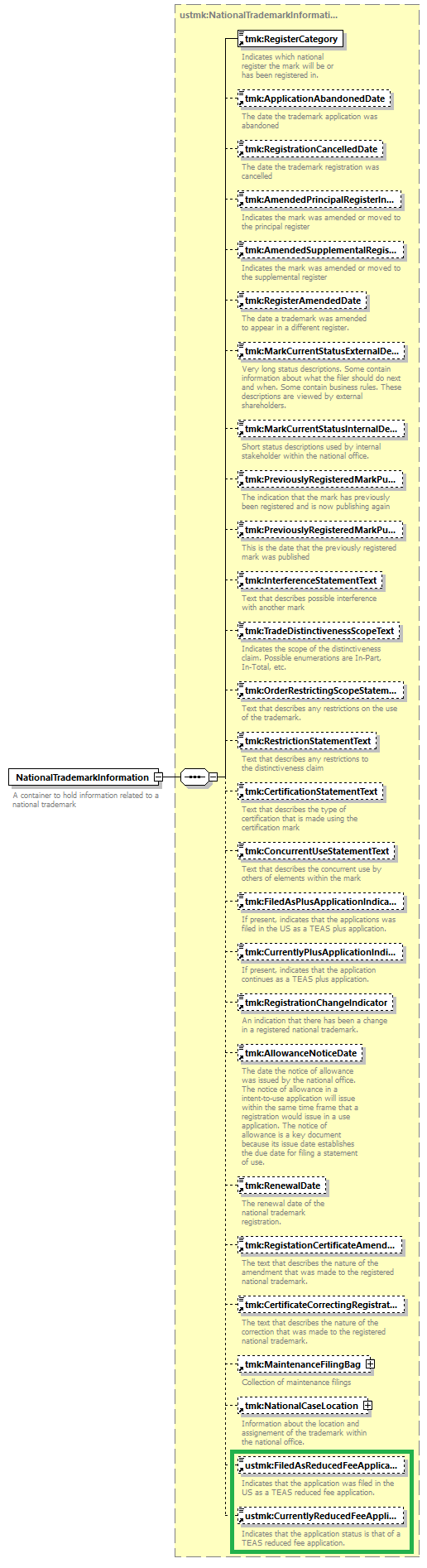 Ejemplo 2: Añadir el componente ST.96 existente, pat:RepublicationCategory, a la estructura ST.96 V3_1 ya existente, pat:Bibliographicdata	Definición XSD adaptada a las OPI: (en la carpeta USPatent/Document)	Paso 1: Definir la adaptación en la carpeta de espacio de nombres de las OPI USPatent/Document.  En este paso, el elemento pat:BibliographicDataType se ha ampliado a fin de incluir pat:RepublicationCategory. <?xml version="1.0" encoding="UTF-8"?><xsd:schema xmlns:com="http://www.wipo.int/standards/XMLSchema/ST96/Common" xmlns:pat="http://www.wipo.int/standards/XMLSchema/ST96/Patent" xmlns:uspat="urn:us:gov:doc:uspto:patent" xmlns:xsd="http://www.w3.org/2001/XMLSchema" xmlns:uscom="urn:us:gov:doc:uspto:common" targetNamespace="urn:us:gov:doc:uspto:patent" elementFormDefault="qualified" attributeFormDefault="qualified" version="V8_0">	<xsd:import namespace="http://www.wipo.int/standards/XMLSchema/ST96/Patent" schemaLocation="../../Patent/Document/BibliographicDataType_V3_1.xsd"/>	<xsd:import namespace="http://www.wipo.int/standards/XMLSchema/ST96/Patent" schemaLocation="../../Patent/RepublicationCategory.xsd"/>	<xsd:complexType name="BibliographicDataType">		<xsd:complexContent>			<xsd:extension base="pat:BibliographicDataType">				<xsd:sequence>					<xsd:element ref="pat:RepublicationCategory" minOccurs="0"/>				</xsd:sequence>			</xsd:extension>		</xsd:complexContent>	</xsd:complexType></xsd:schema>	Paso 2: Actualizar la referencia Patent/Document BibliographicData_V3_1.xsd de la Norma ST.96 para remitir a la definición adaptada a las OPI en la carpeta USPatent/Document. Al igual que el caso anterior, la referencia de espacio de nombres debe actualizarse a la versión adaptada. <?xml version="1.0" encoding="UTF-8"?><xsd:schema xmlns:com="http://www.wipo.int/standards/XMLSchema/ST96/Common" xmlns:pat="http://www.wipo.int/standards/XMLSchema/ST96/Patent" xmlns:uspat="urn:us:gov:doc:uspto:patent" xmlns:xsd="http://www.w3.org/2001/XMLSchema" targetNamespace="http://www.wipo.int/standards/XMLSchema/ST96/Patent" elementFormDefault="qualified" attributeFormDefault="qualified" version="V3_1">	<xsd:annotation>		<xsd:appinfo>			<com:SchemaCreatedDate>2012-09-12</com:SchemaCreatedDate>			<com:SchemaLastModifiedDate>2019-04-16</com:SchemaLastModifiedDate>			<com:SchemaContactPoint>xml.standards@wipo.int</com:SchemaContactPoint>	<com:SchemaReleaseNoteURL>http://www.wipo.int/standards/XMLSchema/ST96/V3_1/ReleaseNotes.pdf</com:SchemaReleaseNoteURL>		</xsd:appinfo>	</xsd:annotation>	<xsd:import namespace="urn:us:gov:doc:uspto:patent" schemaLocation="../../USPatent/Document/BibliographicDataType_V1_0.xsd"/>	<xsd:element name="BibliographicData" type="uspat:BibliographicDataType">		<xsd:annotation>			<xsd:documentation>Bibliographic information included on the first page of a patent document.  Contains document identification, domestic filing data, foreign priority data, public availability dates or term of protection, technical information, related patent or application information.</xsd:documentation>		</xsd:annotation>		<xsd:unique name="BibComponentKey">			<xsd:selector xpath=".//*"/>			<xsd:field xpath="@com:id"/>		</xsd:unique>	</xsd:element></xsd:schema>Gráfico 2: Nuevo esquema pat adaptado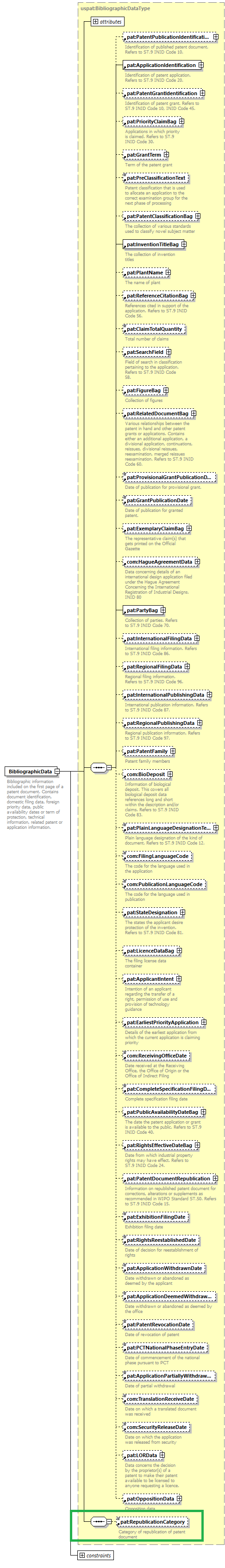 [Sigue el Anexo III]